HET GESPROKEN WOORD GELDT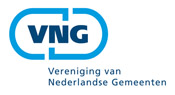 Nieuwjaarsspeech VNG-voorzitter Annemarie Jorritsma8 januari 2015Dames en heren,U bent getuige van mijn eerste nieuwjaarsspeech als VNG-voorzitter, op een dag die wordt overschaduwd door de vreselijke aanslag in Parijs. Die aanslag raakt ons allen, omdat het onze democratie raakt. Op initiatief van de burgemeesters van Amsterdam en Rotterdam wordt er vanavond in allerlei gemeenten stilgestaan bij de aanslag. Ook in mijn eigen gemeente Almere. Maar ook hier wil ik graag mijn medeleven uitspreken aan de nabestaanden en de slachtoffers. Het is belangrijk dat wij nu ook in ons land laten zien dat wij staan voor onze democratie en voor onze vrijheid van meningsuiting.Dames en heren, mijn eerste nieuwjaarsspeech als VNG-voorzitter is meteen ook mijn laatste. Nog vijf maanden mag ik voorzitter zijn van deze vereniging en dan draag ik het stokje over aan mijn opvolger. Bent u ook zo benieuwd wie het gaat worden? Eén ding is zeker: hij of zij heeft genoeg te doen. Dat is er namelijk altijd bij de VNG. Zo tegen het einde van mijn eigen periode als voorzitter ben ik in mijn hoofd lijstjes aan het maken. Van dingen die we als VNG de afgelopen tijd hebben gerealiseerd en van zaken waaraan ik graag nog mijn steentje zou willen bijdragen in het eerste half jaar van 2015. Geen uitgebreide bucket list, maar wel een aantal punten die ik nog kan meemaken, zoals de start van een discussie over de financiering van gemeenten, en het begin van de transformatie in het sociaal domein. We hebben een turbulent jaar achter de rug dat zich het beste 	laat samenvatten in een cijfer en een letter. Een 3 en een D. Alles draaide om de voorbereidingen op de decentralisaties. En daarnaast gingen we als gemeenten natuurlijk door met de taken die we al hadden. Nu is het dan zo ver, we zijn aangekomen in het jaar 2015. We zijn verantwoordelijk geworden voor nieuwe taken op het gebied van werk, zorg en jeugd. Vanaf nu moeten we waarmaken wat we hebben beloofd. Dat we integraal zullen werken, dat we maatwerk zullen bieden, dat mensen weer centraal komen te staan en dat het dan ook nog goedkoper wordt dan voorheen. In 2015 leggen we het accent op de transformatie zelf: we gaan het samen fundamenteel anders doen.Anno 2015 bepaalt Den Haag niet wat er lokaal gebeurt. Dat bepaalt het lokaal bestuur dat direct aan de eigen gemeenschap verantwoording  aflegt. De gemeente heeft zijn eigen verantwoordelijkheid en de kiezers in de gemeenten bepalen uiteindelijk door wie ze bestuurd worden. De raad, als vertegenwoordiging van het volk, is het hoogste orgaan. Elke gemeente maakt zijn eigen politieke keuzes en dat zal onherroepelijk leiden tot verschillen tussen gemeenten. Dat is niet erg, want gemeenten zíjn ook verschillend en vragen om verschillende toepassingen en oplossingen. Dat vraagt wel om moedige bestuurders en raadsleden die aanspreekbaar zijn op hun keuzes. Want als we het zelf bepalen, kunnen we niet langer naar Den Haag wijzen als er iets mis gaat of een besluit niet zo positief wordt ontvangen. Het vraagt ook om de bereidheid van vooral de rijksoverheid en de landelijke politiek om mee te kijken en mee te zoeken naar de juiste randvoorwaarden, onder meer wat betreft verantwoordelijkheden en financiën. Nu we veel zaken anders gaan organiseren en ook de rol van de overheid in het geheel is veranderd, zouden de randvoorwaarden waaronder gemeenten in deze transformatiefase moeten opereren fundamenteel tegen het licht moeten worden gehouden. Dat moeten we als overheid samen doen.Ik kijk terug op een jaar waarin mij sterk het gevoel bekroop dat de bereidheid om sámen op te trekken als overheid er helemaal niet was! Dat kan niet zo blijven doorgaan. Gemeenten zijn al lang niet meer het uitvoeringsloket van de rijksoverheid maar een zelfstandige, krachtige bestuurslaag die samen met andere partijen, ook binnen de overheid, een inspirerende en essentiële rol spelen in een veranderende samenleving. De rijksoverheid en de landelijke politiek zouden gebruik moeten maken van deze kracht en de gemeenten meer hun vertrouwen moeten geven. Het toevertrouwen van belangrijke taken aan de gemeenten op de gebieden WMO, jeugd en participatie is al een grote stap. Wij hebben ons als gemeenten goed voorbereid. Is nu alles verder appeltje eitje? Neen, zeker niet. Er zijn grote knelpunten die van ons ‘to do’ lijstje een lastige opgave maken. Om te beginnen heeft het Rijk gemeend deze drie taken over te dragen met een fors lager budget dan zij er zelf voor had.En er zijn meer financiële dingetjes die de armslag van de gemeente beperken. Gemeenten hebben minder inkomsten uit grondexploitatie en allerlei ‘kleine’ bezuinigingen van het Rijk tikken samen aan tot een flinke financiële aderlating. Korting op onderwijshuisvesting, stopgezette budgetten uit het Investeringsprogramma Stedelijke Vernieuwing, het schrappen van de Proces Verbaal-vergoeding, om er maar een paar te noemen. En dan zijn er nog de kosten die gemeenten maken door landelijke regels, maar waarvan het Rijk het niet de moeite waard vindt om ze te compenseren. Zoals de btw op samenwerking of de vennootschapsbelasting op overheidsondernemingen, waarvoor op dit moment een wetsvoorstel in de Tweede Kamer ligt. Neem nou die vpb. Die gaat gemeenten naar schatting 50 miljoen euro per jaar kosten. Compensatie is vooralsnog niet aan de orde: te ingewikkeld. Dit lijstje is lang niet uitputtend en telt nu al op tot vele honderden miljoenen.Dames en heren,Hoeveel verantwoordelijkheden we inmiddels als gemeenten ook hebben, financieel gezien zijn we afhankelijker dan ooit. En terwijl onze maatschappij steeds meer horizontaal georganiseerd raakt en gemeenten langzaam maar zeker hun plek vinden in die netwerksamenleving, lopen de geldstromen nog altijd vooral verticaal. En het is dus ook vooral het Rijk dat bepaalt hoever de kraan open staat. Of dicht. Dat zet gemeenten klem en het zet daarmee de lokale democratie klem. Het is dan ook heel goed dat een verruiming van het lokaal belastinggebied onderdeel is van de ‘Agenda lokale democratie’ die het kabinet vandaag naar de Tweede Kamer heeft gestuurd. Wij ondersteunen dat en zijn ook bij de uitwerking betrokken. Tegelijkertijd vinden we het belangrijk dat we breder kijken, want de financiering van gemeenten gaat over meer dan lokale belastingen.Vandaag presenteert het COELO een nieuw rapport over de bijdrage van gemeenten aan de economie, over het aandeel van gemeenten in overheidsuitgaven en over de verwachte inkomsten en uitgaven van gemeenten in 2018. Ik heb het rapport al mogen zien en ik kan u alvast verklappen dat de cijfers aantonen dat het hoog tijd is dat er fundamenteler naar de financiering van lokaal beleid en lokale taken wordt gekeken. Een afwachtende en reagerende rol past de VNG niet meer. Daarom hebben we de commissie Financiële ruimte voor gemeenten geïnstalleerd onder leiding van Alexander Rinnooy Kan. De opdracht die we deze commissie hebben gegeven is eigenlijk een vraag: hoe kunnen gemeenten in de toekomst zodanig bekostigd worden dat ze, in interactie met de eigen gemeenschap, hun rol als gemeente goed kunnen invullen? Een eerlijke vraag waarop we een eerlijk antwoord verwachten. Ik denk dat Rinnooy Kan, met zijn ervaring als rector magnificus, bankier en voorzitter van VNO en SER, ons bij uitstek hierbij kan helpen. Er ligt straks een praktisch advies waarmee de VNG een voortrekkersrol kan vervullen. Hij zal straks zelf wat meer vertellen over de commissie en de opdracht.Voorlopig moeten we het doen met de financiële structuren die er zijn. Voor de komende jaren ligt er bij gemeenten een bezuinigingstaak. Dat vraagt om enerzijds kostenefficiënter opereren, en anderzijds om een zorgvuldige afweging van waar het beschikbare geld naar toe moet. We kennen allemaal de uitspraken dat gemeenten het geld voor de decentralisaties wel aan lantaarnpalen zullen besteden. En we kennen ook allemaal het hardnekkige misverstand dat gemeenten belastingkampioenen zijn. Het is aan ons om die broodje aap-verhalen te blijven ontzenuwen. Allereerst dat belastingverhaal:  De bulk, bijna 95 procent van wat mensen aan belasting betalen, betreft rijksbelastingen. Maar die rijksbelastingen draagt de burger ongemerkt af via het inkomen en de BTW op wat hij aankoopt. Het innen van gemeentebelastingen gaat via een concrete acceptgiro op de mat met daarop het woord ‘aanslag’. Dat voelt toch veel meer als: betalen! En die lantaarnpalen, daar maak ik me geen zorgen over. Dat wil zeggen, ik maak me er geen zorgen over dat gemeenten hun zorgbudget aan straatverlichting zullen uitgeven. Ik ken geen gemeente die dat doet. Alles wat we op het gebied van de decentralisaties doen, ligt dit eerste jaar onder een vergrootglas. We hebben al minder budget voor de nieuwe taken gekregen, dus dan gaan we er niet zelf nog eens extra op bezuinigen. Als we ons dan toch zorgen moeten maken over lantaarnpalen, dan eerder over de vraag hoe we zorgen dat we dáár straks nog wel geld voor hebben. Hoe we zorgen dat we door de bezuinigen in het sociaal domein ons niet te veel genoodzaakt zien om van ons budget voor het fysieke domein af te snoepen. Want uiteindelijk verwachten onze inwoners ook goede wegen en een onderhouden rioleringsstelsel. En functionerende lantaarnpalen. Kernwoorden bij de keuzes en de bezuinigingen waar we als gemeenten voor staan zijn burgerparticipatie, legitimering en ook lokale democratie. We zullen nieuwe en andere vormen moeten vinden om nog meer met onze voelhoorns in de eigen lokale samenleving te staan zodat we onze inwoners actief weten te betrekken bij hun eigen gemeente en de keuzes die gemaakt moeten worden. Er zijn in het afgelopen jaar al veel mooie voorbeelden op dit gebied ontstaan. Dat hebben we kunnen lezen in het rapport dat de VNG-Denktank afgelopen november presenteerde en je ziet het aan het feit dat in steeds meer gemeenten een G1000 wordt georganiseerd.Dames en heren,In 2014 is voortdurend hard gewerkt om de juiste randvoorwaarden te creëren voor gemeenten om hun nieuwe taken uit te kunnen voeren. In 2015 blijven we continu ervaringen van gemeenten met elkaar uitwisselen. Want met een flinke dosis creativiteit, initiatieven en kennisdeling komen we een heel eind. 2015 wordt een spannend, uitdagend jaar waarin wij als gemeenten kunnen laten zien wat je samen met je inwoners voor moois kunt realiseren. Dat betekent dat we samen iedere dag weer hard moeten werken. In de dagelijkse praktijk, maar ook gezamenlijk als gemeenten richting rijksoverheid en landelijke politiek, om andere uitgangspunten te creëren die passen bij deze nieuwe tijd.Ik wens u daarbij samen met de VNG veel succes en geef nu graag het woord aan Alexander Rinnooy Kan.